ANNOUNCINGSPRING SEMINAROn Local HeritageSaturday4 APRIL 2019In HOMEPLACESeamus Heaney CentreBellaghy[More information later]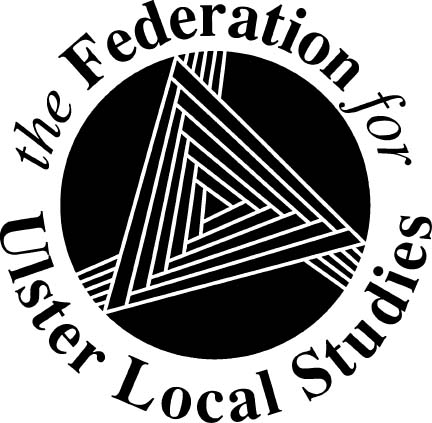 